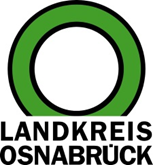 Landkreis Osnabrück	Sprechzeiten:	Der Landkreis im Internet:Am Schölerberg 1	Montag bis Freitag, 8.00 bis 13.00 Uhr.	http://www.lkos.de49082 Osnabrück	Donnerstag auch bis 17.30 Uhr.	Ansonsten nach Vereinbarung21 Kindertageseinrichtungen im Landkreis erhalten das Deutsche Kindergarten GütesiegelOsnabrück. 21 Kindertageseinrichtungen im Landkreis Osnabrück haben es nun schwarz auf weiß: Ihre gute Arbeit wurde ihnen bescheinigt mit dem Deutschen Kindergarten Gütesiegel. Jetzt erfolgte die Übergabe der Zertifikate im Kreishaus Osnabrück.An der Veranstaltung nahm auch Matthias Selle teil: „Der Fokus im Bereich der Kinderbetreuung wurde in den vergangenen Jahren sehr stark auf die Quantität gelegt. Wir haben im Landkreis Osnabrück aber auch die Qualität der Kindertageseinrichtungen in den Blick genommen. Vor diesem Hintergrund freue ich mich sehr über die wirklich fantastischen Ergebnisse der Kitas“, sagte der Kreisrat.Die Evaluation wurde vom Forschungs- und Entwicklungsinstitut EduCert GmbH durchgeführt. Rebecca Nattefort stellte bei der Veranstaltung  die Vorgehensweise vor. Geprüft wurden vier verschiedene Bereiche (Orientierungsqualität, Strukturqualität, Prozessqualität und Zusammenarbeit mit Familien). Dabei ging es etwa um die pädagogische Konzeption oder den Erzieher-Kind-Schlüssel.Das Gütesiegel ist Nachweis für hohe Qualitätsstandards. Eine erste Evaluation hatte es bereits 2013/14 gegeben. An dem aktuellen Durchgang beteiligten sich 22 Einrichtungen, von denen 21 zertifiziert wurden. 20 dieser Kindertagesstätten hatten bereits vor fünf Jahren das Gütesiegel erhalten. Die EduCert GmbH hatte bei ihren Untersuchungen festgestellt,  dass insbesondere die Qualität im pädagogischen Bereich zugenommen hat. Deutlich wurde, dass sich die Eltern sehr zufrieden mit den Kindertageseinrichtungen zeigten, und ihre Kinder sich dort wohlfühlen. EduCert hatte außerdem festgestellt, dass die Evaluationsergebnisse im Landkreis über dem bundesdeutschen Durchschnitt liegen.Ausgezeichnet wurden folgende Einrichtungen – Bad Essen: Charly's Kinderparadies, Charly's Kinderparadies Lintorf, Kindertagesstätte Brockhausen, Kindertagesstätte Wittlage, Kindertagesstätte und Familienzentrum Lintorf, Natur- und Erlebniskindergarten SonnenwinkelBadbergen: Kindergruppe Kindersuppe Grönloh e.V.Bissendorf: Kindertagesstätte Schelenburg, Kindertagesstätte „Am Berg" Schledehausen.Bohmte: Kindergarten Hummelhof Herringhausen, Kindertagesstätte und Familienzentrum WirbelwindBramsche: Ev. Kindertagesstätte Hesepe, Ev. Kindertagesstätte „Wirbelwind", Ev. Kindertagesstätte „Piffikus“, Ev. luth. Kindertagesstätte St. Marien Ueffeln	Dissen: Kindertagesstätte Kunterbunt, Willy-Schulte-KindergartenMelle: Charly's Kinderparadies Melle – Kindergarten, Familienzentrum Montessori Kinderhaus NeuenkirchenOstercappeln: Kindergarten Venne, Familienzentrum SchwagstorfBildunterschrift:Hohe Qualität bescheinigt das Deutsche Kindergarten Gütesiegel: 21 Einrichtungen im Osnabrücker Land erhielten jetzt im Kreishaus Osnabrück die Zertifikate.Foto: Landkreis Osnabrück/Henning Müller-DetertLandkreis Osnabrück  Postfach 25 09  49015 OsnabrückDer LandratDer LandratAn dieRedaktionReferat für Assistenzund Kommunikation-Pressestelle-Datum:	5.12.2018Zimmer-Nr.:	2063Auskunft erteilt:	Henning Müller-DetertDurchwahl:Referat für Assistenzund Kommunikation-Pressestelle-Datum:	5.12.2018Zimmer-Nr.:	2063Auskunft erteilt:	Henning Müller-DetertDurchwahl:Pressemitteilung
Tel.: (05 41) 501-Fax: (05 41) 501-e-mail:246362063mueller-detert@lkos.de